HABILIDADESManejo de Excel Avanzado, Correo Outlook, Sistema Contable en InglésCURRICULUM – VITAEDATOS PERSONALES                                                    Nombre: Erick Abel López SandinoN° de Cedula: 203-230588-0000KCelular: (505) 8763  3578
E-mail: ericklopez88@hotmail.com
Licencia: SíVehículo: MotocicletaEstado de Civil: Soltero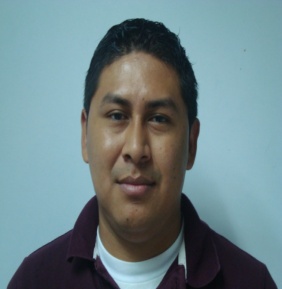 Dirección: Comarca Sandiego de La Escuela 250 Varas al Sur Diriomo – Granada.Nacionalidad: Nicaragüense.Dirección: Comarca Sandiego de La Escuela 250 Varas al Sur Diriomo – Granada.Nacionalidad: Nicaragüense.EXPERIENCIAS LABORALES1. Auxiliar Contable
Lugar de Trabajo: Confecciones de Exportación, S.A.
Área de la Empresa: Exportaciones (Zona Franca).
Noviembre 2014 / a la Fecha.Descripción del Puesto: Preparación de Archivos y Declaración de I.R en la VET Registro de todos los PasivosConciliación de Estados de Cuentas de los Proveedores Emisión y Jornalización de Cheques aplicando retenciones conforme LeyCuentas por Cobrar Empleados Cuadratura de Bodegas de Materiales y Suministros Elaboración de Diarios por Ajustes de Diferencial CambiarioElaboración de Inventarios Físicos Provisiones de Pasivos Control de Liquidaciones Pagos en Efectivo a Personal Extra  Arqueos de Cajas Reembolsos de las Deducciones de Planillas (Embargos Alimenticios, Óptica, Sindicatos, Cumpleaños, Ayudas Económicas, Caja Chica C$ y U$) Uso del Sistema Contable Business Works GoldApoyo al Contador General en Ajustes de Cierre de Mes.Beneficios: Alimentación Subsidiada, Compra de Paquetes Alimenticios a Enabas, Financiamiento a Empleados (Préstamos) y Horario Laboral de Lunes a Viernes.
2.  VendedorLugar de Trabajo: Megaboutique.
Marzo 2012 / Julio 2012
Cargo Desempeñado: Vendedor.Descripción del Puesto: Vendedor de Diferentes Artículos Americanos Usados.3. Lector de Medidores y Cobrador
Lugar de Trabajo: APCOPSAND
Área de la Empresa: Servicios
Enero 2008 / Julio 2008
Cargo Desempeñado: Cartera y Cobro.
Descripción del Puesto: Lectura de Medidores de Agua PotableGestión de Cobro por el Servicio de AguaImpresión de FacturaciónNIVEL ACADÉMICO 1. Licenciado en Contabilidad Pública y Finanzas.
Nivel Alcanzado: Universidad Completa | Graduado
Universidad Hispanoamericana 2007 - 20122. Técnico Medio en Contabilidad.
Nivel Alcanzado: Diploma de Técnico Medio
Manuel Olivares Rodriguez 2005 - 20063. Bachiller en Ciencias y Letras Nivel Alcanzado: Diploma de Bachiller
Instituto Monseñor Ángel Reyes 2000 - 2004OTROS ESTUDIOSOperador en Micro Computadoras
Instituto Nicaragüense de Computación “Eloy Canales” INCEC2004

Operador de Microcomputadoras
La Casa de La Mujer “Ana Julia Hernández”  2002INFORMACIÓN ADICIONALSoy un profesional muy responsable, ordenado, disciplinado, leal, honesto y siempre fiel a los Intereses de la Empresa. Acostumbrado a trabajar bajo presión, capacidad para adaptarme al giro, Operaciones y al Software de la Entidad. Me gustaría poder ampliar mis conocimientos para poder brindar lo mejor de mí.   